Пресс-релиз17 апреля 2020 годаГрафик выплаты пенсий, ЕДВ и иных социальных выплатв мае 2020 года 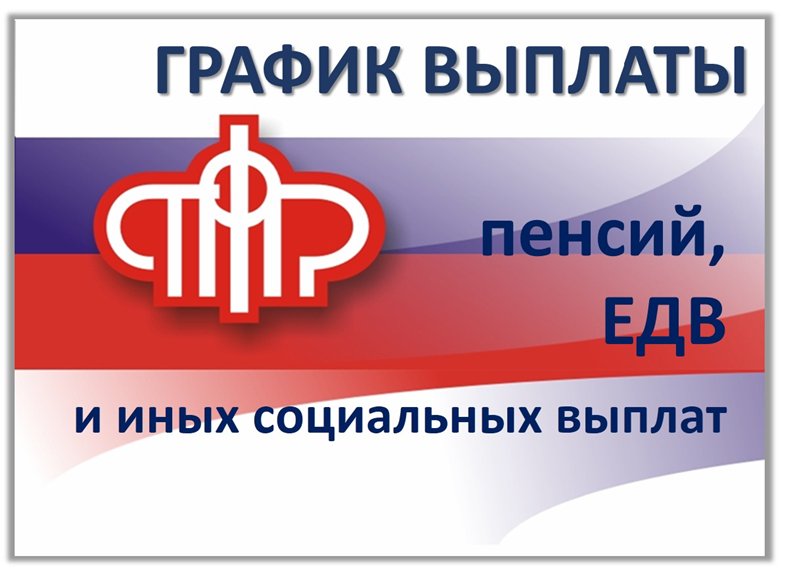 в отделениях почтовой связи Санкт-Петербургав отделениях почтовой связи, работающих по индивидуальному режиму с выходными воскресенье – понедельник.Выплата по дополнительному массиву – 15   мая  2020 года        через отделения Северо-Западного банка  ПАО Сбербанкчерез  кредитные организации, с которыми Отделением заключены договоры о доставке сумм пенсий, ЕДВ  и иных социальных выплат, производимых Пенсионным фондом Российской Федерации – 18  мая 2020 годаВыплата по дополнительному массиву:  –  8 мая 2020 года                                                                      –  25 мая 2020 годаДата выплаты по графикуДата фактической выплаты3 - 44 мая5 - 66 мая7 - 87 мая9 - 108 мая11 11 мая1212 мая1313 мая1414 мая15 - 1615 мая17 - 1818 мая1919 мая2020 мая2121 маяДата выплаты по графикуДата фактической выплаты3 - 44 мая5 - 66 мая7 - 87 мая9 - 108 мая1111 мая1212 мая1313 мая1414 мая15 - 1615 мая17 - 1816 мая1919 мая2020 мая2121 маяДата выплатыНаименование района20.05.2020Московский, ПетроградскийВасилеостровский, Пушкинский, Колпинский, Кировский21.05.2020Адмиралтейский, Выборгский,         Калининский, Приморский,         Курортный, КрасногвардейскийКронштадтский, г. Ломоносов,Петродворцовый22.05.2020Центральный, Фрунзенский,Невский, Красносельский